large flowered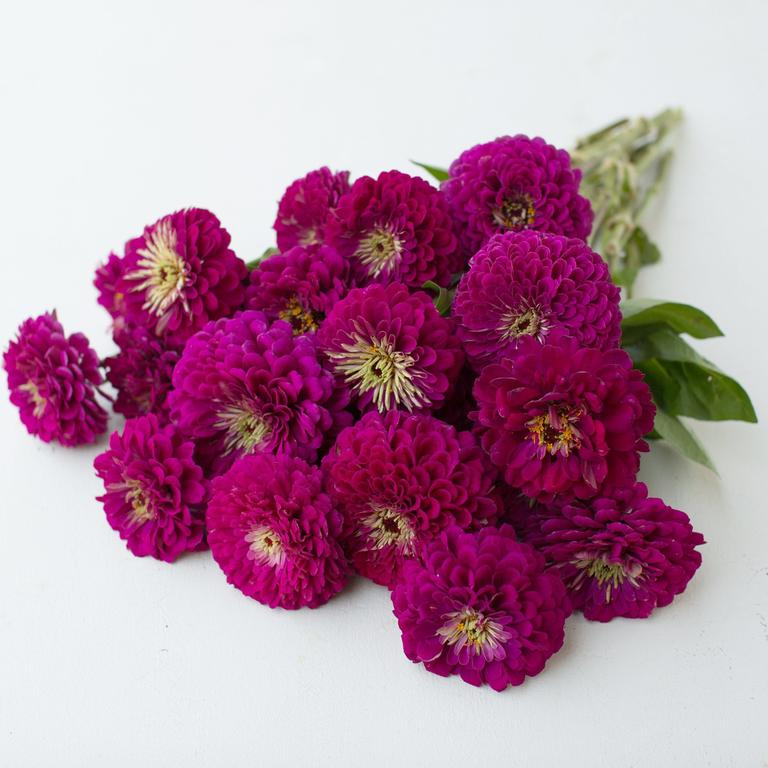 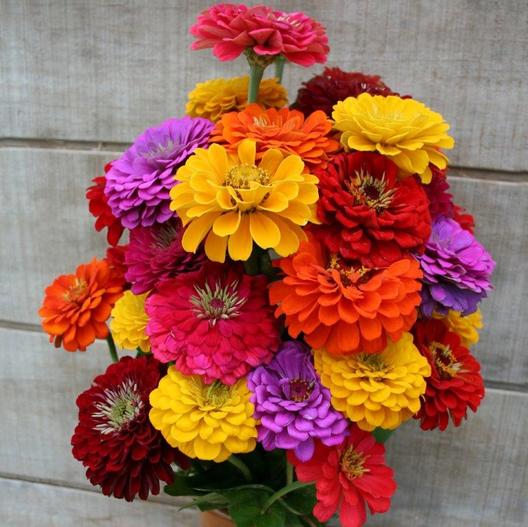 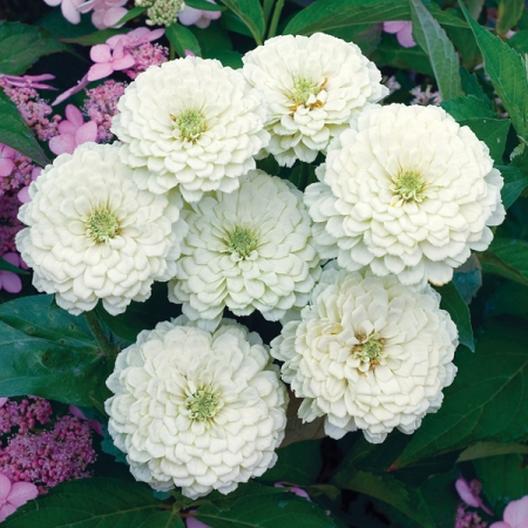 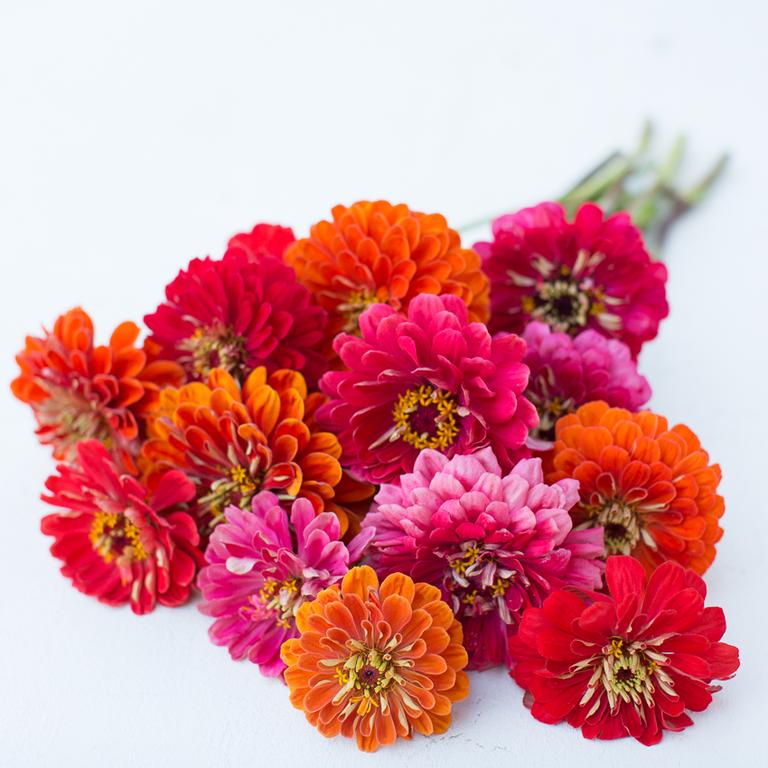  benary’s giant wine     california giants        polar bear         desert sunset mix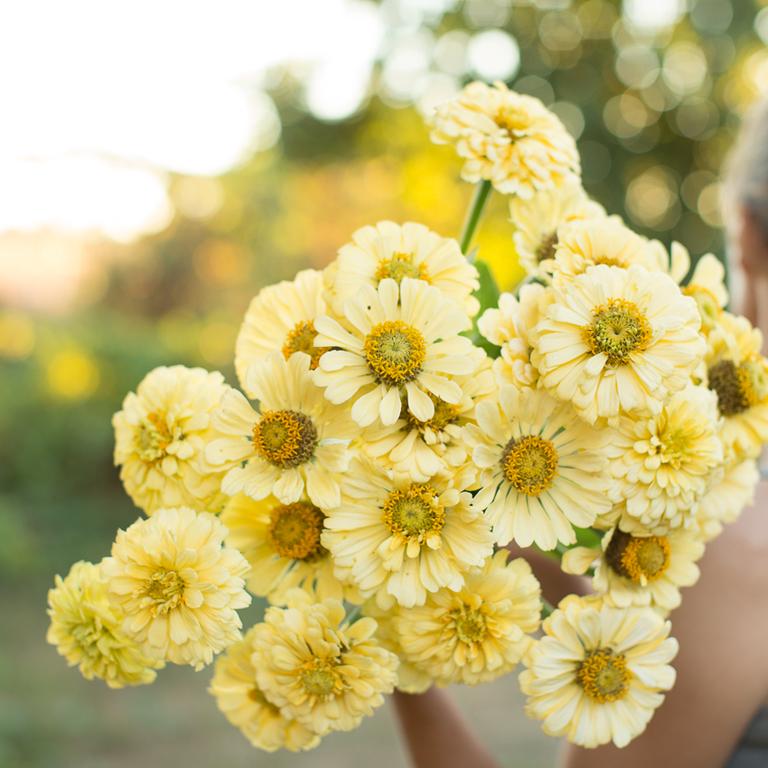 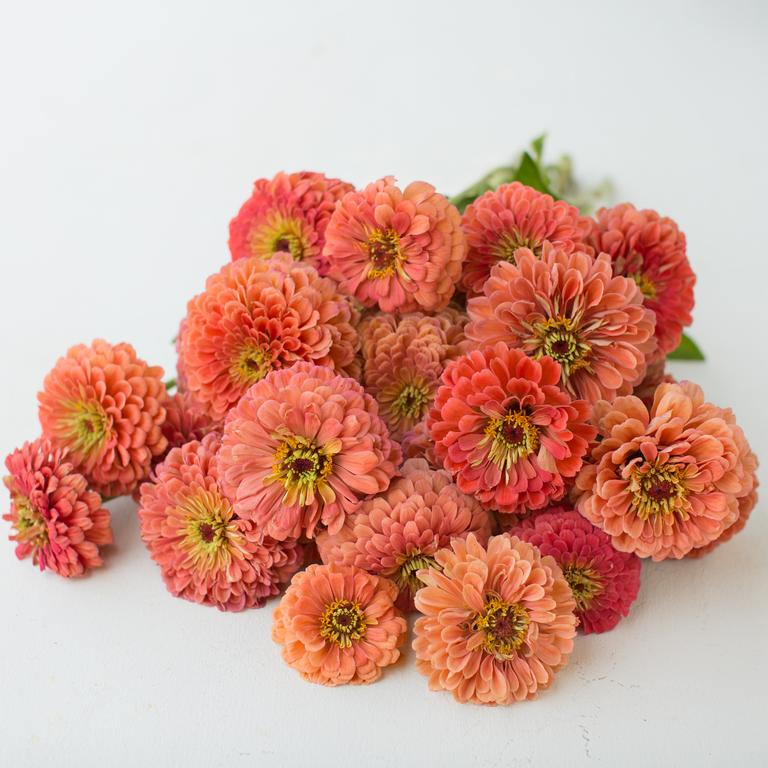 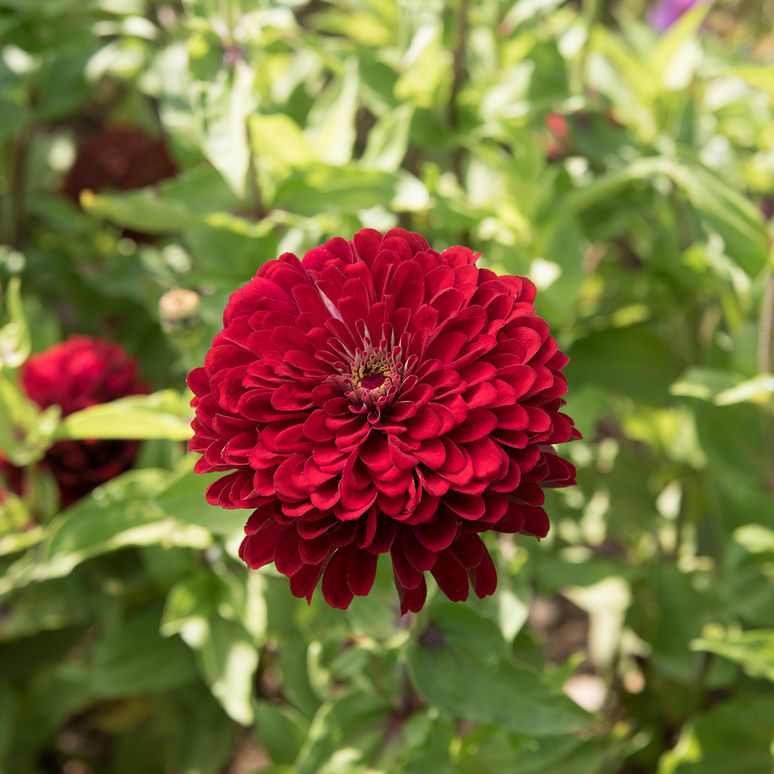 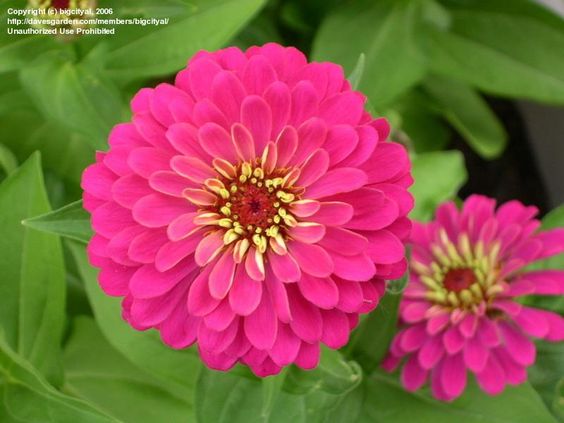  isabellina creamy yellow    benary’s salmon rose    benary’s deep red       uproar rosespecialty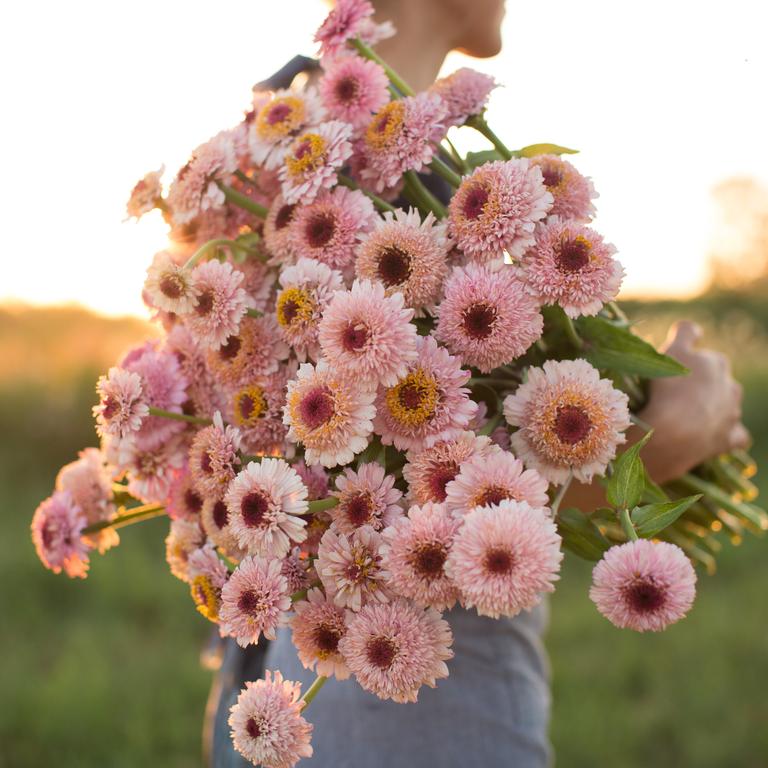 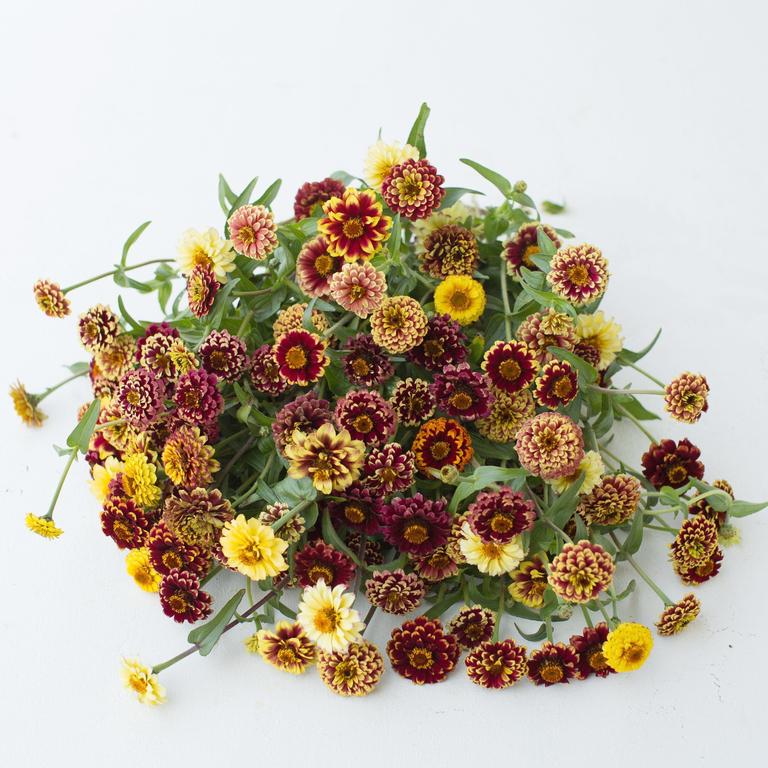 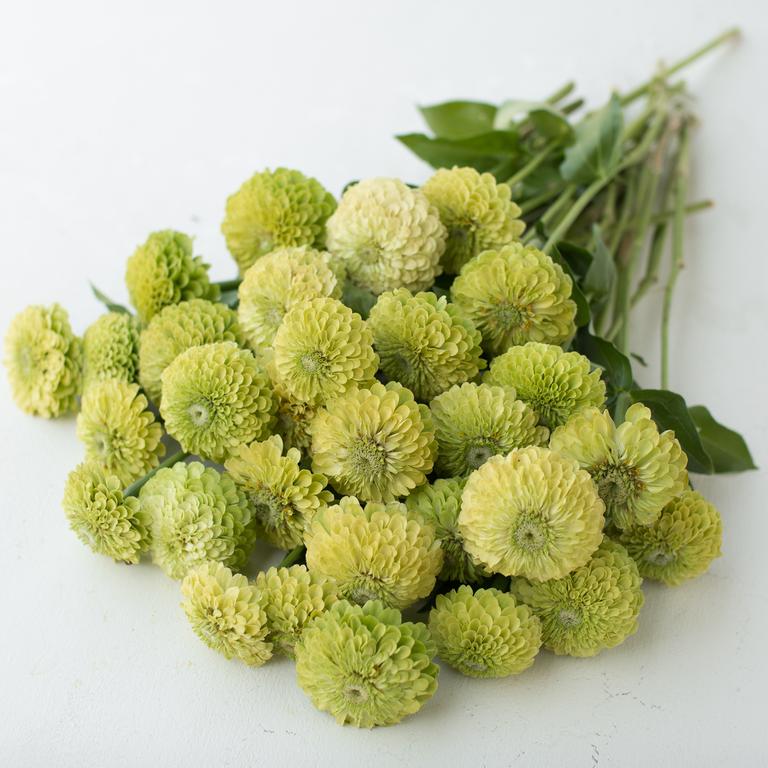 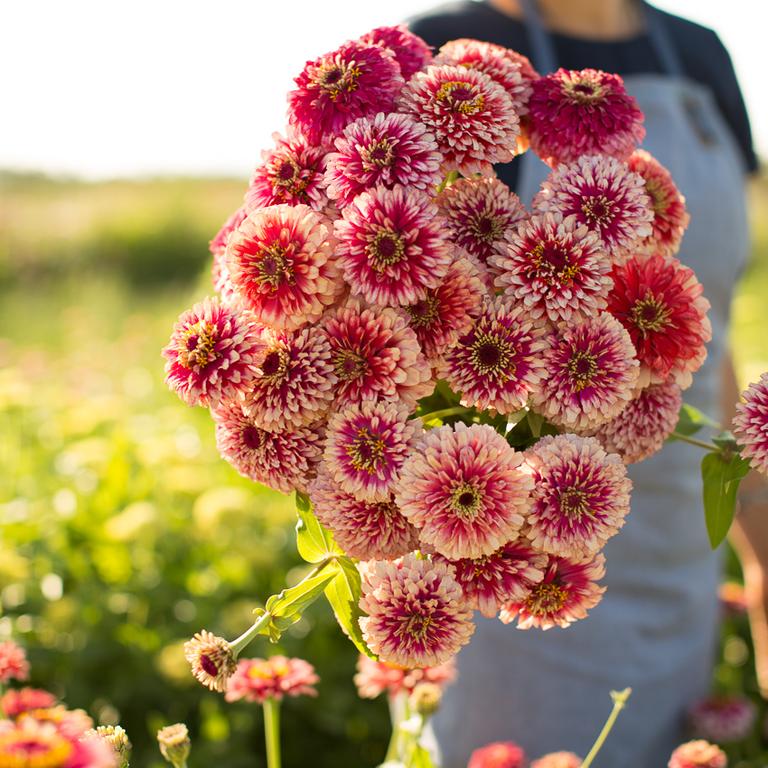  zinderella lilac          aztec sunset            queen lime              mazurkia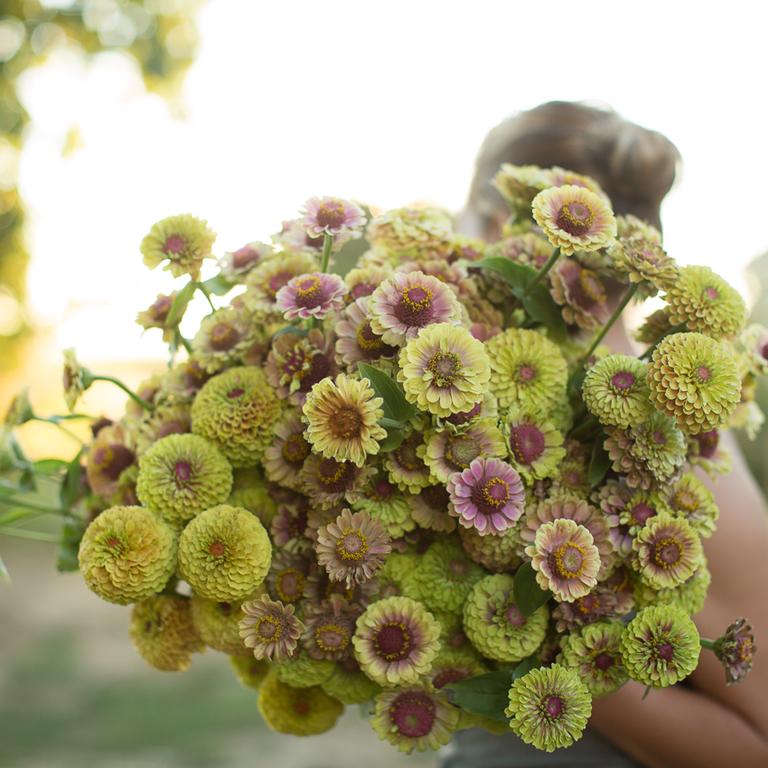 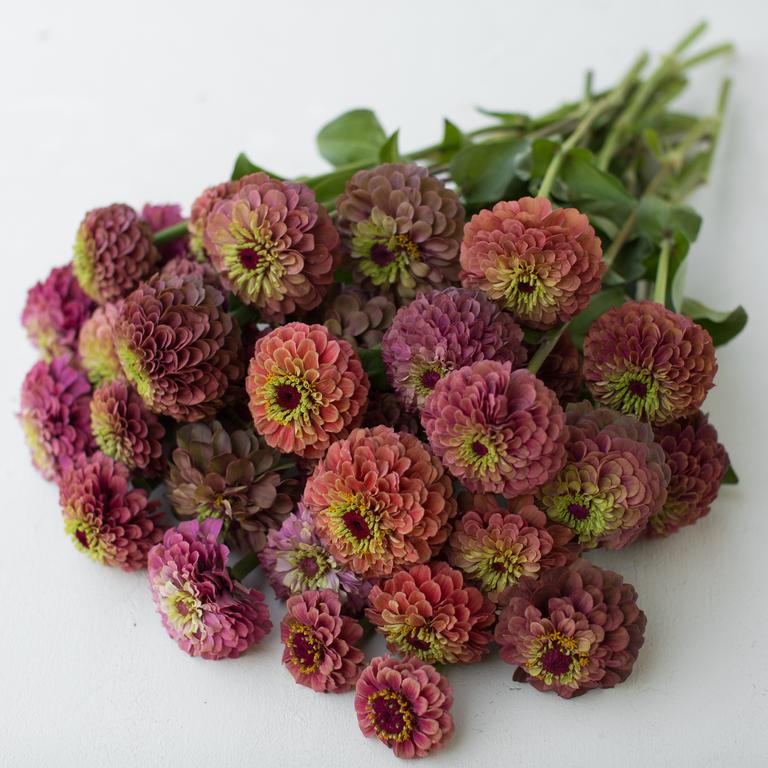 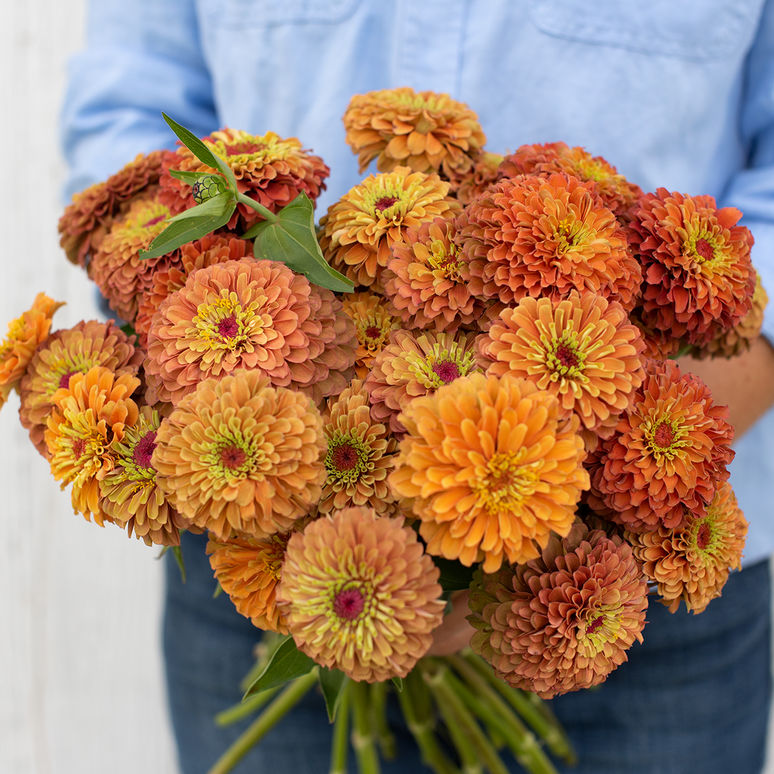 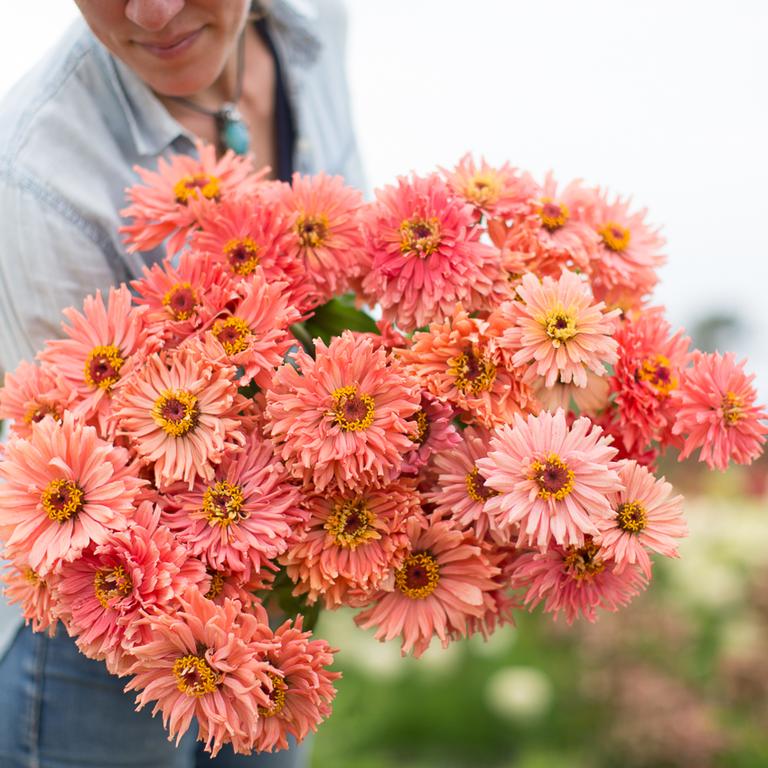   queen lime blush       queen lime red         queen lime orange          senora  small flowered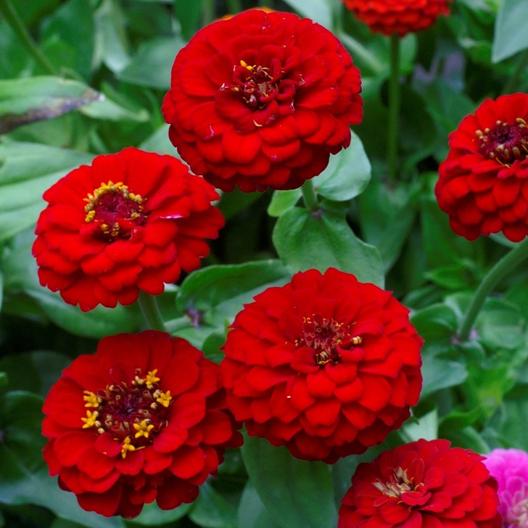 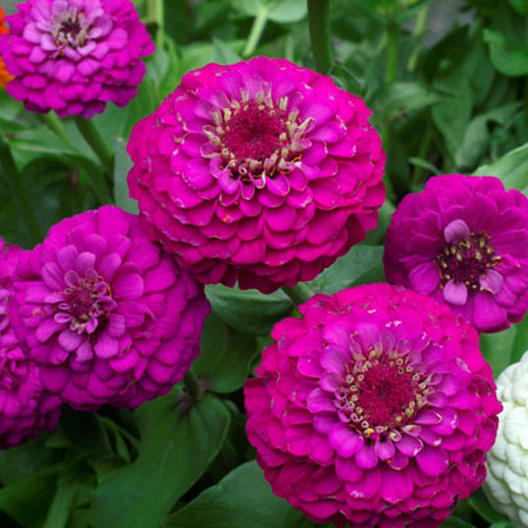 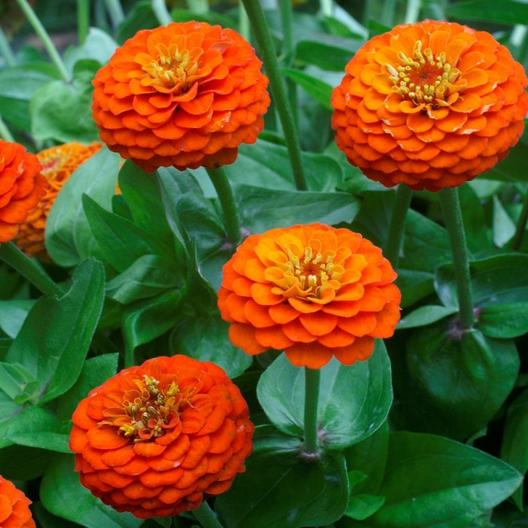 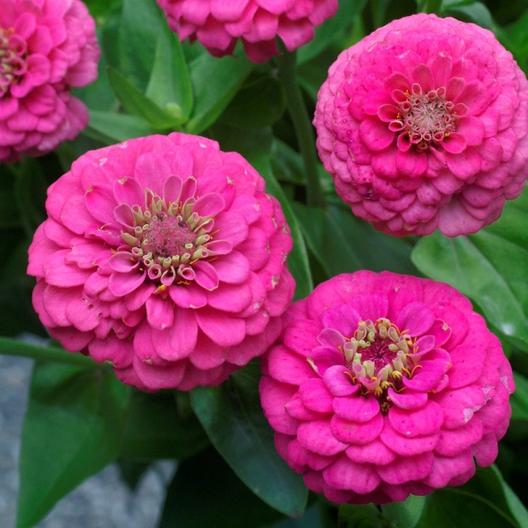    lilliput redman       lilliput purple        lilliput orange        lilliput rose            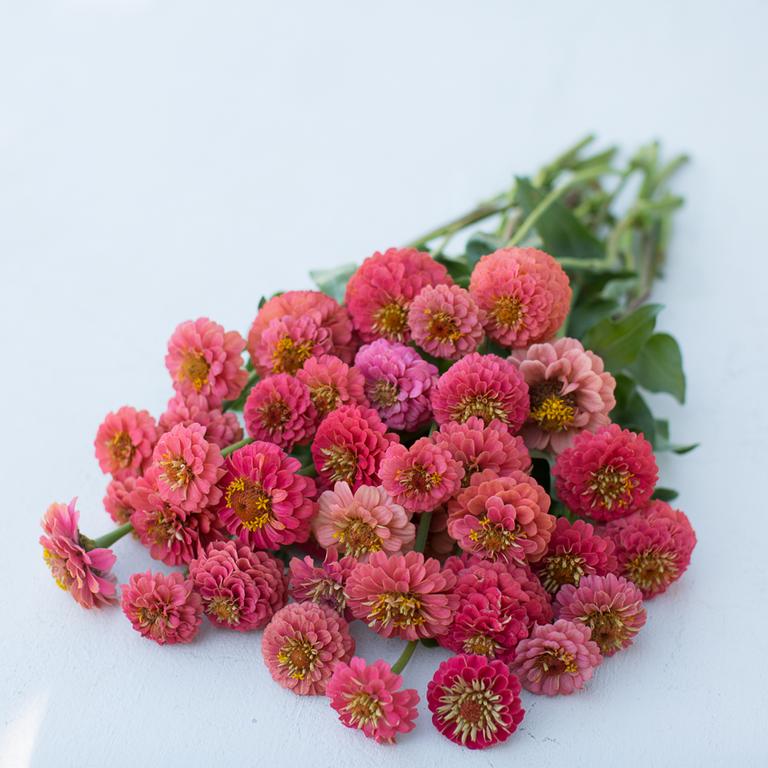 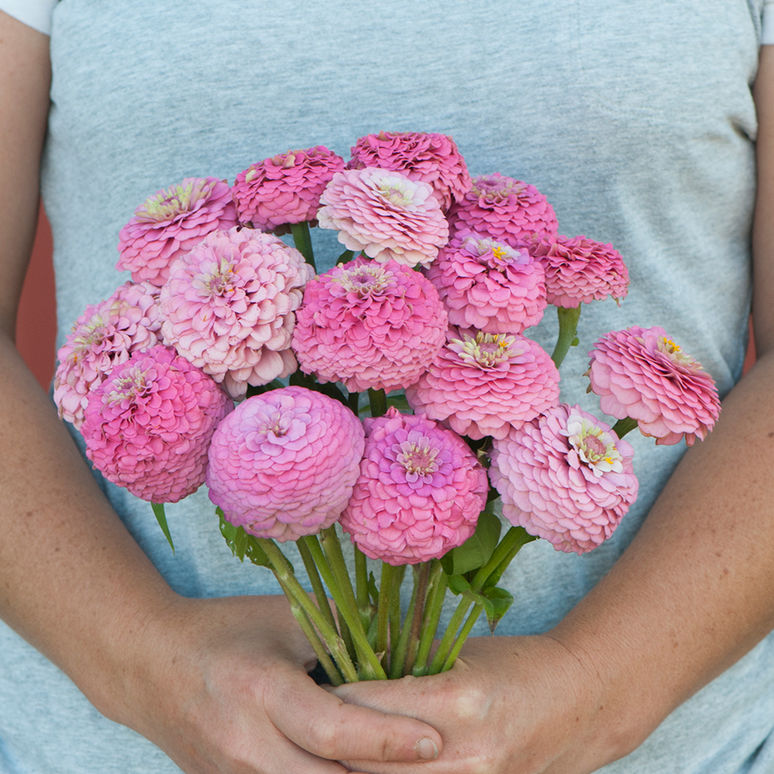 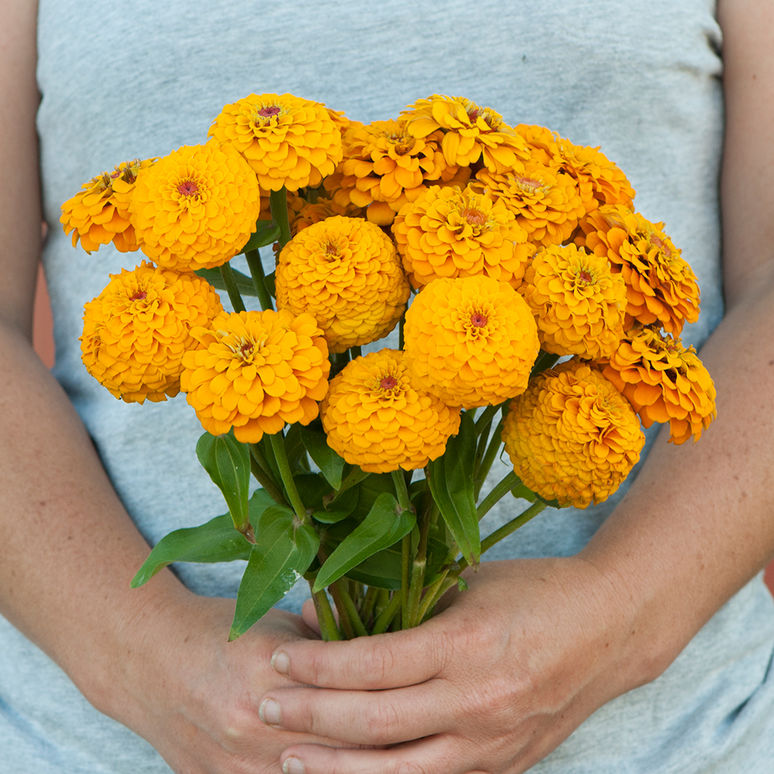 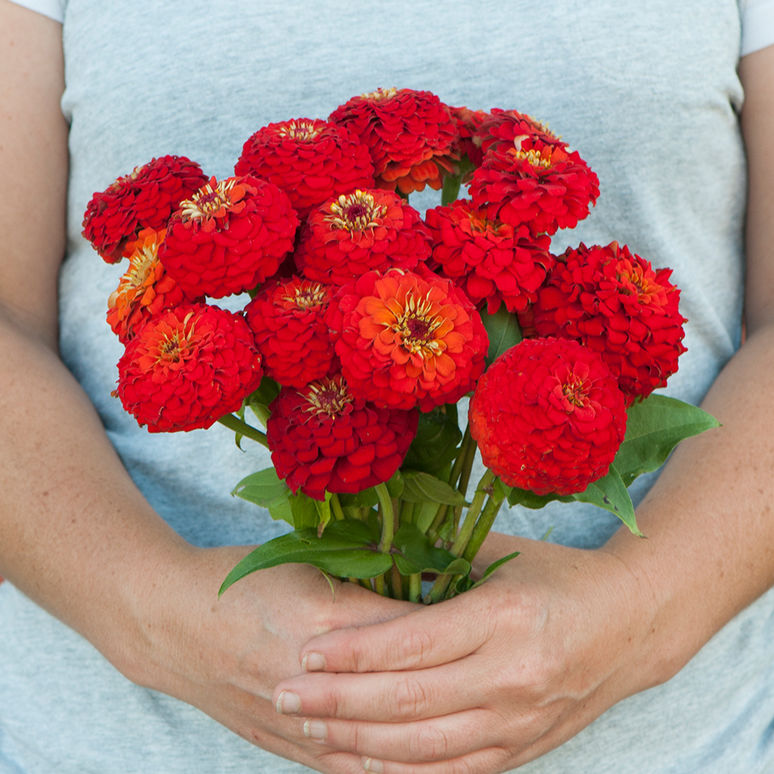    lilliput salmon            ok pink           ok golden yellow         ok scarlet           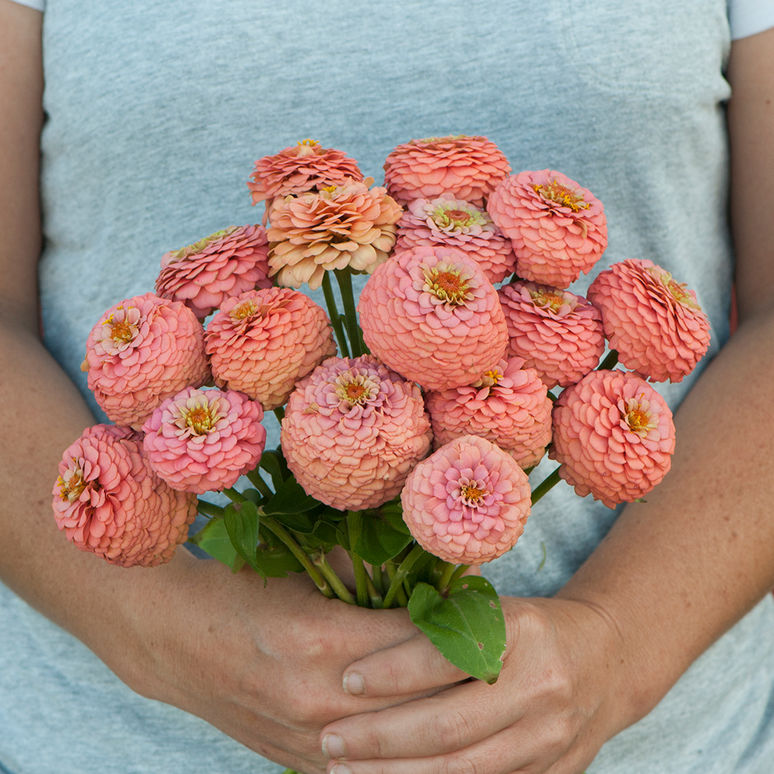 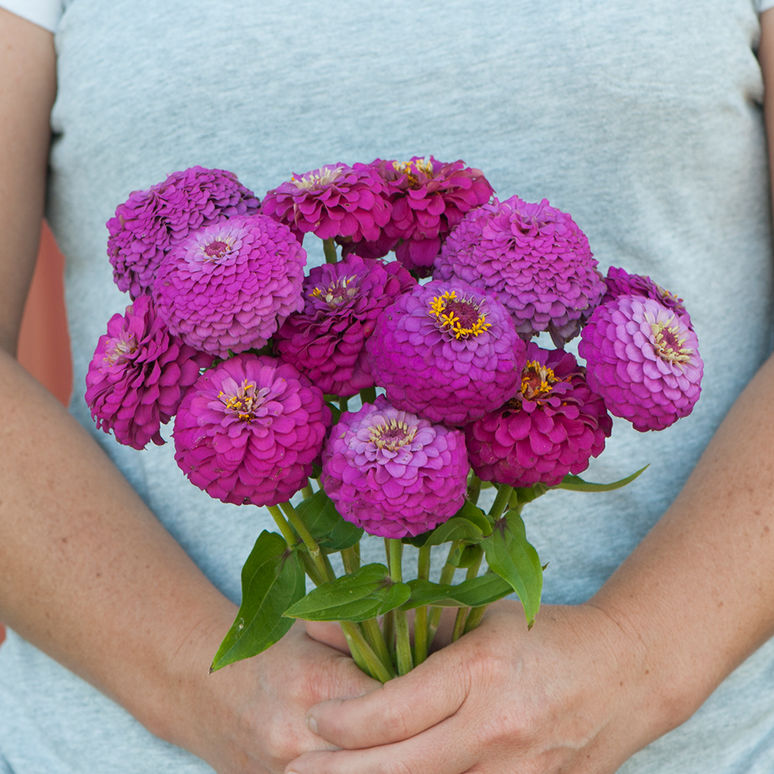       ok salmon             ok carminecactus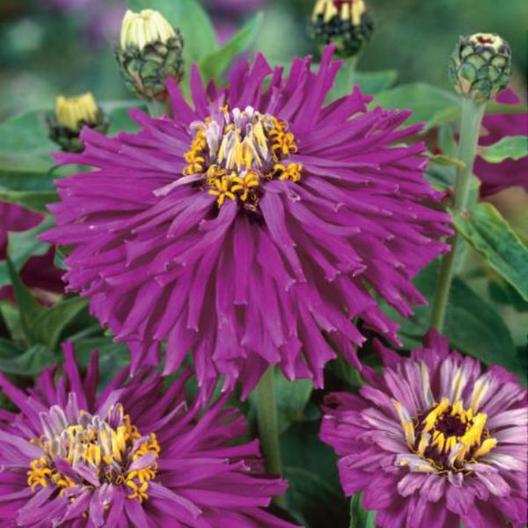 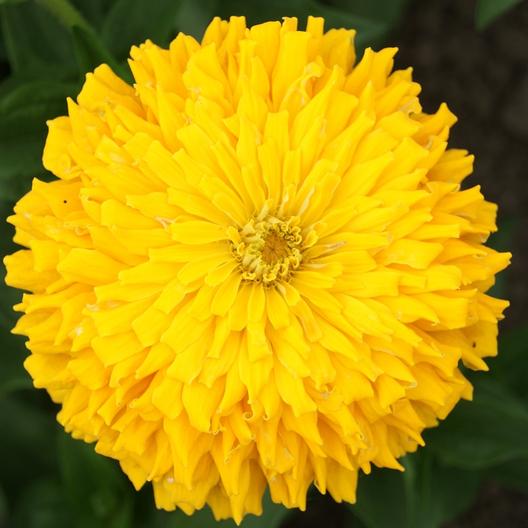 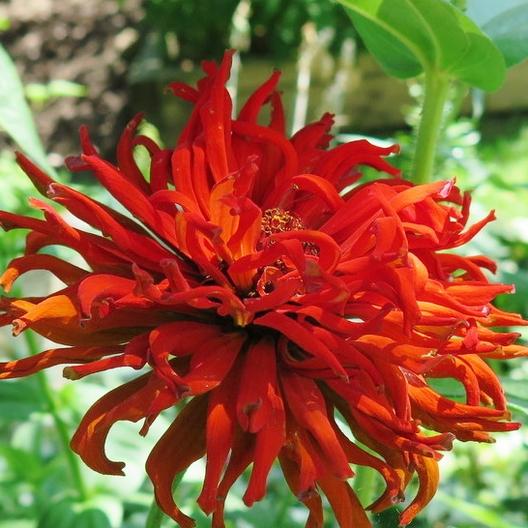 super cactus lilac emperor  super cactus sungod   super cactus redman     